О внесении изменений в постановлениеадминистрации городского поселения Октябрьское от 30.07.2012 № 179 «Об утверждении административного регламентапредоставления муниципальной услуги по передаче в аренду, безвозмездное пользованиемуниципального имущества, исключением земельных участков и жилых помещений»В целях приведения в соответствие нормативных правовых актов администрации городского  поселения Октябрьское,   на основании  Федерального закона от 27.07.2010  № 210-ФЗ «Об организации предоставления государственных и муниципальных услуг»:1. Внести в постановление администрации городского поселения Октябрьское от 30.07.2012 № 179 «Об утверждении административного регламента предоставления муниципальной услуги по передаче в аренду, безвозмездное пользование муниципального имущества, исключением земельных участков и жилых помещений» следующие изменения:1.1. Абзац 1 пункта 5 приложения к постановлению администрации городского поселения Октябрьское от 30.07.2012 № 179 изложить в новой редакции:«Заявители имеют право на обжалование действий (бездействия) должностных лиц и органов, участвующих в предоставлении муниципальной услуги, во внесудебном и судебном порядке. Заявители имеют право обратиться с жалобой лично или направить письменное обращение, жалобу (претензию). Заявитель в своем письменном обращении (жалобе) в обязательном порядке указывает либо наименование органа, в который направляет письменное обращение, либо фамилию, имя, отчество соответствующего должностного лица, либо должность соответствующего лица, а также свои фамилию, имя, отчество, полное наименование  юридического лица, почтовый адрес, по которому должны быть направлены ответ, уведомление о переадресации обращения, излагает суть предложения, заявления или жалобы, ставит личную подпись и дату. Должностные лица Администрации поселения проводят личный прием заявителей. Жалоба, поступившая от заявителя подлежит рассмотрению ответственным должностным лицом в течение 15 рабочих дней со дня ее регистрации, а  в случае обжалования отказа должностного лица в приеме документов у заявителя либо в исправлении допущенных опечаток и ошибок или в случае обжалования нарушения установленного срока таких исправлений - в течение 5 рабочих дней со дня ее регистрации.».2. Настоящее постановление вступает в силу после его официального опубликования.3. Постановление опубликовать в газете «Октябрьские вести» и разместить на официальном сайте администрации городского поселения Октябрьское в сети Интернет.4. Контроль за выполнением постановления оставляю за собой.Глава городского поселения Октябрьское                          	                      В.В.Сенченков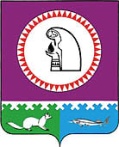 АДМИНИСТРАЦИЯ ГОРОДСКОГО ПОСЕЛЕНИЯ ОКТЯБРЬСКОЕОктябрьского районаХанты-Мансийского автономного округа-ЮгрыПОСТАНОВЛЕНИЕАДМИНИСТРАЦИЯ ГОРОДСКОГО ПОСЕЛЕНИЯ ОКТЯБРЬСКОЕОктябрьского районаХанты-Мансийского автономного округа-ЮгрыПОСТАНОВЛЕНИЕАДМИНИСТРАЦИЯ ГОРОДСКОГО ПОСЕЛЕНИЯ ОКТЯБРЬСКОЕОктябрьского районаХанты-Мансийского автономного округа-ЮгрыПОСТАНОВЛЕНИЕАДМИНИСТРАЦИЯ ГОРОДСКОГО ПОСЕЛЕНИЯ ОКТЯБРЬСКОЕОктябрьского районаХанты-Мансийского автономного округа-ЮгрыПОСТАНОВЛЕНИЕАДМИНИСТРАЦИЯ ГОРОДСКОГО ПОСЕЛЕНИЯ ОКТЯБРЬСКОЕОктябрьского районаХанты-Мансийского автономного округа-ЮгрыПОСТАНОВЛЕНИЕАДМИНИСТРАЦИЯ ГОРОДСКОГО ПОСЕЛЕНИЯ ОКТЯБРЬСКОЕОктябрьского районаХанты-Мансийского автономного округа-ЮгрыПОСТАНОВЛЕНИЕАДМИНИСТРАЦИЯ ГОРОДСКОГО ПОСЕЛЕНИЯ ОКТЯБРЬСКОЕОктябрьского районаХанты-Мансийского автономного округа-ЮгрыПОСТАНОВЛЕНИЕАДМИНИСТРАЦИЯ ГОРОДСКОГО ПОСЕЛЕНИЯ ОКТЯБРЬСКОЕОктябрьского районаХанты-Мансийского автономного округа-ЮгрыПОСТАНОВЛЕНИЕАДМИНИСТРАЦИЯ ГОРОДСКОГО ПОСЕЛЕНИЯ ОКТЯБРЬСКОЕОктябрьского районаХанты-Мансийского автономного округа-ЮгрыПОСТАНОВЛЕНИЕАДМИНИСТРАЦИЯ ГОРОДСКОГО ПОСЕЛЕНИЯ ОКТЯБРЬСКОЕОктябрьского районаХанты-Мансийского автономного округа-ЮгрыПОСТАНОВЛЕНИЕ«27»декабря2013г.№447п.г.т. Октябрьскоеп.г.т. Октябрьскоеп.г.т. Октябрьскоеп.г.т. Октябрьскоеп.г.т. Октябрьскоеп.г.т. Октябрьскоеп.г.т. Октябрьскоеп.г.т. Октябрьскоеп.г.т. Октябрьскоеп.г.т. Октябрьское